La asignatura busca que los estudiantes comprendan el comportamiento organizacional y su incidencia en el desarrollo del liderazgo empresarial.Código: 801172MCréditos: Dos (2)Tipo de Asignatura: AP: Asignatura de la ProfesiónComponente: HUM: HumanísticoPrerrequisito: NingunoHabilitable: Sí Validable: Sí Justificación Es una asignatura que complementa el desarrollo de las ciencias humanas y sociológicas que soportan el comportamiento del individuo y que permite el entendimiento del mismo, adicionalmente complementa el desarrollo de las teorías organizacionales y se ve el comportamiento desde el surgimiento de la escuela de las relaciones humanas y el desarrollo o desprendimiento del proceso de dirección o estilo de liderazgo desde la misma.El curso de liderazgo empresarial busca que los estudiantes al final del curso estén en capacidad de entender el comportamiento organizacional y su incidencia como administradores  dentro del mismo con el objetivo de ser más efectivos en el ámbito empresarial e identificar su liderazgo y potencializarlo dentro de las organizaciones. Objetivo GeneralProporcionar a los estudiantes los conocimientos necesarios para identificar y definir la dirección de la conducta y el comportamiento individual y organizacional  para la calidad y el logro de los resultados en las organizaciones, buscando un liderazgo organizacional.Proporcionar a los estudiantes el conocimiento sobre las diferentes teorías de liderazgo que les permita analizar la efectividad de las mismas acorde a las situaciones sociales y organizacionales a las que se enfrentan los administradores del mundo de hoy.Objetivos EspecíficosSensibilizar a los estudiantes para entender  su propio comportamiento y el de los otros seres humanos en el medio individual y organizacional.Analizar los procesos de motivación de los seres humanos dentro de las organizaciones.Analizar el concepto de liderazgo a través de las diferentes corrientes teóricas.Destacar la importancia que han tenido los líderes en las organizaciones.Analizar el papel del líder vs el del administrador.Método Pedagógico Dentro de los principales métodos a seguir en el desarrollo del curso se plantean: Exposición de parte del profesor y de los estudiantesLectura del Material previo a la claseDiscusión haciendo énfasis en la asimilación de los conceptos y sus implicaciones para la sociedad, la organización y las personasTrabajos en grupo y de investigaciónUso de material audiovisualCada sesión estará compuesta de tres partes:En la primera parte el docente ofrecerá a los estudiantes una clase magistral, en la cual se harán debates con base en las lecturas programadas para cada sesión. Todos los estudiantes deben tener en cuenta el cronograma de actividades para la realización de los respectivos trabajos y de esta manera poner participar en clase. Cuando sea acordado previamente, cada participante debe entregar en físico o por medio del campus virtual la actividad correspondiente a la sesión (dicha actividad debe ser entregada al inicio de la sesión o en su defecto subida al campus antes de iniciar la sesión). Los trabajos sólo se recibirán el día que han sido programados y al inicio de cada sesión. Seguido se realizarán las exposiciones (a partir de la sesión 4), cada grupo cuenta con un tiempo límite de 40 minutos. La exposición no es teórica, tiene como propósito que los estudiantes investiguen en una organización cómo funciona el tema que se tiene previsto para la sesión. De esta forma los grupos realizan los casos de estudio que complementan la explicación conceptual que realiza el docente. Los estudiantes deberán entregar en forma digital la presentación utilizada en la exposición y/o los enlaces de internet presentados. Los ítem que serán tenidos en cuenta para la evaluación son: Contenido (Manejo del tema, preguntas y entendimiento del tema)Forma (Presentación personal, presentación de las diapositivas y presentación oral)Capacidad creativa e innovadora (Efectividad de la exposición, material audiovisual y organización de la exposiciónEn la parte final de cada sesión se tiene previsto hacer la síntesis del tema y, de ser posible, un ejercicio de aplicación práctica a manera de talleres y casos relacionados con las temáticas tratadas. ExposicionesLos estudiantes deben de acuerdo a la fecha de exposición asignada y acorde al tema que se desarrolla en dicha sesión hacer una exposición de un caso práctico relacionado con dicho tema. Ejemplo, si el tema de la clase es motivación ellos deben buscar un caso específico dentro de una organización y presentar a sus compañeros como se desarrollan los procesos de motivación dentro de esa organización.Presentación y entrega de actividadesPara la presentación de las diferentes actividades que incluyen ensayos, trabajos de investigación, reflexiones y trabajo final se debe tener en cuenta como referencia la NTC 1486 de ICONTEC; para las citas y referencias bibliográficas se debe tener en cuenta la NTC 5313 también de ICONTEC. En el campus virtual se anexan cada una de las normas para que los estudiantes las descarguen y las utilicen de acuerdo a lo estipulado en la programación. Adicional los estudiantes encontrarán en el campus virtual una programación con toda la información de cada sesión, lo que incluye las fechas, las actividades a realizar, las lecturas (Obligatorias y recomendadas) y los grupos de exposición. La programación estará sujeta a cambios y se informará oportunamente por medio del campus virtual.Para la entrega de las actividades programadas, NO SE PERMITE fuentes de información no confiables como las tomadas de blogs, Wikipedia, Gestiopolis, Rincón del Vago, monografías.com, etc. En contraste, los estudiantes pueden tomar información de libros, de artículos de revistas indexadas o artículos de las bases de datos de las cuales la universidad se encuentra afiliada. Es necesario leer muy bien las normas para la citación de textos y uso de las fuentes bibliográficas, debido a que todo trabajo que no cumpla con las citaciones y viole los derechos de autor, será considerado como plagio y el trabajo tendrá una nota de cero (0.0); lo mismo sucederá con aquellos trabajos que se soporten con fuentes de información no confiables como las que se han citado. La guía del trabajo final se encuentra disponible en el campus. El trabajo final debe ser entregado en la sesión 15 en forma física y digital. En dicha guía se encuentran los puntos que debe tener el trabajo y los criterios de evaluación. Trabajo finalLos estudiantes deben definir una empresa e identificar el estilo de liderazgo que en ella se presenta, lo deben hacer a través de metodologías y herramientas que les permita hacer tanto análisis cuantitativo como cualitativo. El trabajo debe contener una semblanza del líder, un análisis de su estilo de liderazgo basado en las teorías de liderazgo. Siendo analítico y explicativo.Evaluación 	Asistencia, talleres              20%Exposiciones                       20%Primer parcial                      20%Segundo parcial                  20%Trabajo final                        20%BibliografíaLussier & Achua (2002) Liderazgo. Editora Thomson. Sanchez Ivan (2009) Estilos de Dirección y Liderazgo en las Organizaciones. Programa editorial Univalle. Robbins & Judge (2009). Capítulo 12: Enfoques Básicos de Liderazgo. En: Comportamiento Organizacional. (13 ed.). México: Pearson Educación.Amaru M., A. C. (2009) Fundamentos de Administración: teoría general y proceso administrativo. México : Pearson EducationBateman, T. S. & Snell, S. A. (2009) Administración: liderazgo y colaboración en un mundo competitivo. - 8 ed. México : McGraw-Hill InteramericanaChiavenato, I. (2002) Administración en los nuevos tiempos. España : McGraw-Hill InteramericanaDalton, M.; Hoyle, D. G. & Watts, M. W. (2007) Relaciones humanas. - 3 ed. España : ThomsonDubrin, A. J. (2008) Relaciones humanas: comportamiento humano en el trabajo. - 9 ed. México : Prentice HallHersey, P.; Blanchard, K. H. & Johnson, D.E. (1998) Administración del comportamiento organizacional: liderazgo situacional. - 7ª ed.Rubio S., B. (2006) Liderazgo en las organizaciones. México : Ediciones Culturales InternacionalesYukl, G. A. (2008) Liderazgo en las organizaciones. - 6 ed. España: Pearson/Prentice HallContenido El programa consta de dos grandes unidades temáticas la primera está orientada al comportamiento Organizacional a nivel individual y la segunda al desarrollo del liderazgo empresarial.Unidad 1.La primera unidad denominada Comportamiento Organizacional Individual comprende tres grandes ejes temáticos así:Características del comportamiento individualMotivaciónComunicación desde el individuo.Unidad 2. La segunda Unidad denominada Liderazgo Empresarial comprende las líneas teóricas del desarrollo del liderazgo y los estilos de dirección dentro de las teorías de la administración y comprende cinco ejes temáticos así:Teoría de los rasgo y conductualesTeorías contingencialesTeorías emergentesNuevos desarrollos de liderazgoRol del seguidor en el liderazgoUNIDAD 1: COMPORTAMIENTO ORGANIZACIONAL INDIVIDUAL.Sesión 1: Introducción al Comportamiento Organizacional Individual y el Individuo como LíderTemáticas de la sesión: Presentación del Curso y de los estudiantesEl individuo como líder¿Qué es el comportamiento Organizacional Individual?Lecturas Obligatorias:Robbins & Judge (2009). Capítulo 1: ¿Qué es el Comportamiento organizacional? En: Comportamiento Organizacional. (13 ed.). México: Pearson Educación.Lecturas recomendadas:Lussier & Achua (2002), Capítulo 1: ¿Quién es un Líder? En: Liderazgo Teoría. Aplicación. Desarrollo de Habilidades. México: Thomson Learning.Sesión 2: Fundamentos del Comportamiento Organizacional Individual. Parte 1.Temáticas de la sesión:El individuo y sus aptitudesEl individuo y sus características biográficasEl individuo y el aprendizajeEl individuo y las actitudesEl individuo y la satisfacciónLecturas Obligatorias:Robbins & Judge (2009). Capítulo 2: Fundamentos del Comportamiento Individual. En: Comportamiento Organizacional. (13 ed.). México: Pearson Educación.Robbins & Judge (2009). Capítulo 3: Las Actitudes y la Satisfacción en el Trabajo. En: Comportamiento Organizacional. (13 ed.). México: Pearson EducaciónSesión 3: Fundamentos del Comportamiento Organizacional Individual. Parte 2.Temática(s) de la sesión:El individuo y la PersonalidadEl individuo y los valoresLa relación de la personalidad y los valores de un individuo con su lugar de trabajoEl individuo y su percepciónLa percepción y la toma de decisiones individual.Lecturas Obligatorias:Robbins & Judge (2009). Capítulo 4: La Personalidad y los Valores. En: Comportamiento Organizacional. (13 ed.). México: Pearson Educación.Robbins & Judge (2009). Capítulo 5: La percepción y la Toma de decisiones Individual. En: Comportamiento Organizacional. (13 ed.). México: Pearson Educación.Lecturas recomendadas:Lussier & Achua (2002), Capítulo 2: Rasgos y Ética del Liderazgo. En: Liderazgo Teoría. Aplicación. Desarrollo de Habilidades. México: Thomson LearningSesión 4: Primeras Teorías de la MotivaciónTemática(s) de la sesión:Definición de MotivaciónTeoría de la Jerarquía de las NecesidadesLa Teoría X y YTeoría de los dos FactoresTeoría de las necesidades de McClellandLecturas Obligatorias:Robbins & Judge (2009). Capítulo 6: Conceptos de Motivación. En: Comportamiento Organizacional. (13 ed.). México: Pearson Educación.Lecturas recomendadas:Robbins & Judge (2009). Capítulo 7: Motivación: de los Conceptos a las Aplicaciones. En: Comportamiento Organizacional. (13 ed.). México: Pearson Educación.Lussier & Achua (2002), Capítulo 3: Comportamiento y Motivación en el Liderazgo. Páginas de la 75-101 En: Liderazgo Teoría. Aplicación. Desarrollo de Habilidades. México: Thomson LearningSesión 5: Teorías Contemporáneas de la MotivaciónTemáticas de la sesión:Teoría de las expectativasModelo porter-lawlerTeoría de la equidadTeoría del RefuerzoLecturas Obligatorias:Robbins & Judge (2009). Capítulo 6: Conceptos de Motivación. En: Comportamiento Organizacional. (13 ed.). México: Pearson Educación.Lecturas recomendadas:Robbins & Judge (2009). Capítulo 7: Motivación: de los Conceptos a las Aplicaciones. En: Comportamiento Organizacional. (13 ed.). México: Pearson Educación.Lussier & Achua (2002), Capítulo 3: Comportamiento y Motivación en el Liderazgo. Páginas de la 75-101 En: Liderazgo Teoría. Aplicación. Desarrollo de Habilidades. México: Thomson Sesión 6: Comunicación Organizacional desde el IndividuoTemáticas de la sesión:Funciones de la comunicaciónEl proceso de la comunicaciónRedes formales e informales.Lecturas Obligatorias:Robbins & Judge (2009). Capítulo 11: Comunicación. En: Comportamiento Organizacional. (13 ed.). México: Pearson Educación.Sesión 7: Primer Parcial El parcial es teórico-práctico y compone los temas vistos hasta la fecha. Sesión 8: Comunicación en la OrganizaciónTemáticas de la sesión:Temas actuales sobre comunicación.La comunicación en las empresas líderes.La comunicación y la cultura.Lecturas Obligatorias:Robbins & Judge (2009). Capítulo 11: Comunicación. En: Comportamiento Organizacional. (13 ed.). México: Pearson Educación.UNIDAD 2: LIDERAZGO EMPRESARIAL.Sesión 9: Comportamiento del LíderTemática(s) de la sesión:¿Qué es el liderazgo?Teorías de las Características del líder.-Teorías del comportamiento del líder.Teoría de los RasgosLecturas Obligatorias:Lussier Robert N (2002) Liderazgo. Editora Thomson, Pagina 66 – 75 Comportamiento y Estilos de LiderazgoRobbins & Judge (2009). Capítulo 12: Enfoques Básicos de Liderazgo. En: Comportamiento Organizacional. (13 ed.). México: Pearson Educación.Sesión 10: Teorías Conductuales Temática(s) de la sesión:Universidad Estatal de Iowa.Universidad Estatal de Ohio.Universidad Estatal de Michigan.Rejilla del Liderazgo.Lecturas Obligatorias:Lussier Robert N (2002) Liderazgo. Editora Thomson, Pagina 66 – 75 Comportamiento y Estilos de LiderazgoSanchez Ivan (2009) estilos de Dirección y Liderazgo en las Organizaciones. Programa editorial Univalle. Capítulo 1 Referentes Teóricos y conceptuales sobre los estilos de Dirección y Liderazgo pagina 46 - 56Robbins & Judge (2009). Capítulo 12: Enfoques Básicos de Liderazgo. En: Comportamiento Organizacional. (13 ed.). México: Pearson Educación.Sesión 11: Teorías ContingencialesTemáticas de la sesión:El modelo de FiedlerTeoría situacional de Hersey y Blanchard.Teoría del intercambio líder-miembro.Teoría del camino a la meta.Modelo de participación del líder.Lecturas Obligatorias:Robbins & Judge (2009). Capítulo 12: Enfoques Básicos de Liderazgo. En: Comportamiento Organizacional. (13 ed.). México: Pearson Educación.Sanchez Ivan (2009) estilos de Dirección y Liderazgo en las Organizaciones. Programa editorial Univalle. Capítulo 1 Referentes Teóricos y conceptuales sobre los estilos de Dirección y Liderazgo pagina 57-64Sesión 12: Teorías Emergentes del LiderazgoTemáticas de la sesión:Teoría de la atribución.El liderazgo Carismático.El liderazgo transaccional y transformacional.El liderazgo visionario.El liderazgo estratégico.Alineación del líder y la estrategia organizacional.Lecturas Obligatorias:Robbins & Judge (2009). Capítulo 13: Temas Contemporáneos de Liderazgo. En: Comportamiento Organizacional. (13 ed.). México: Pearson Educación.Sanchez Ivan (2009) estilos de Dirección y Liderazgo en las Organizaciones. Programa editorial Univalle. Capítulo 1 Referentes Teóricos y conceptuales sobre los estilos de Dirección y Liderazgo pagina 64 - 73Sesión 13: Seguidores en el liderazgoTemáticas de la sesión:Que es un seguidorCuál es el papel de los seguidores en el liderazgoReflexión sobre si somos líderes o seguidoresLecturas Obligatorias:Lussier Robert N (2002) Liderazgo. Editora Thomson, Pagina 211 – 221 Comportamiento y Estilos de LiderazgoTeorías implícitas del liderazgo, calidad de la relación entre líder y seguidor (LMX–intercambio líder/seguidor) y satisfacción. Alejandro Castro Solano Anuario de psicología 2008 Vol 39 No. 3 http://www.raco.cat/index.php/anuariopsicologia/article/viewArticle/123645/0Sesión 14: Liderazgo social y en entornos virtuales Temática(s) de la sesión:El liderazgo socialEl liderazgo en entornos virtuales Lecturas Obligatorias:Leading One Another Across Time and Space: Exploring Shared Leadership Functions in Virtual Teams - Dirigiendo Uno a Otro en el Tiempo y el Espacio: Explorando las Funciones del Liderazgo Compartido en Equipos Virtuales Marissa L. Shuffler, Christopher W. Wiese, Eduardo Salas and C. Shawn Burke. Revista de Psicología del Trabajo y de las Organizaciones Vol. 26, n.° 1, 2010 - Págs. 3-17 Sesión 15: Síntesis del curso  Temática(s) de la sesión:Tipo ideal de liderazgo para el país.El futuro del liderazgo.Retos y desafíos.Lecturas Obligatorias:Desarrollando líderes globales responsables. (Spanish). (Developing responsible global leaders. English). By: Pless, Nicola M.; Maak, Thomas. Universia Business Review. 2010, Issue 27, p. 58-71Sesión 16: Segundo Parcial y entrega del trabajo final El parcial es teórico-práctico y compone los temas vistos después del primer parcial hasta la fecha. 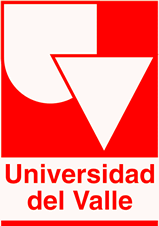 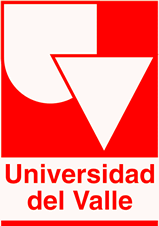 